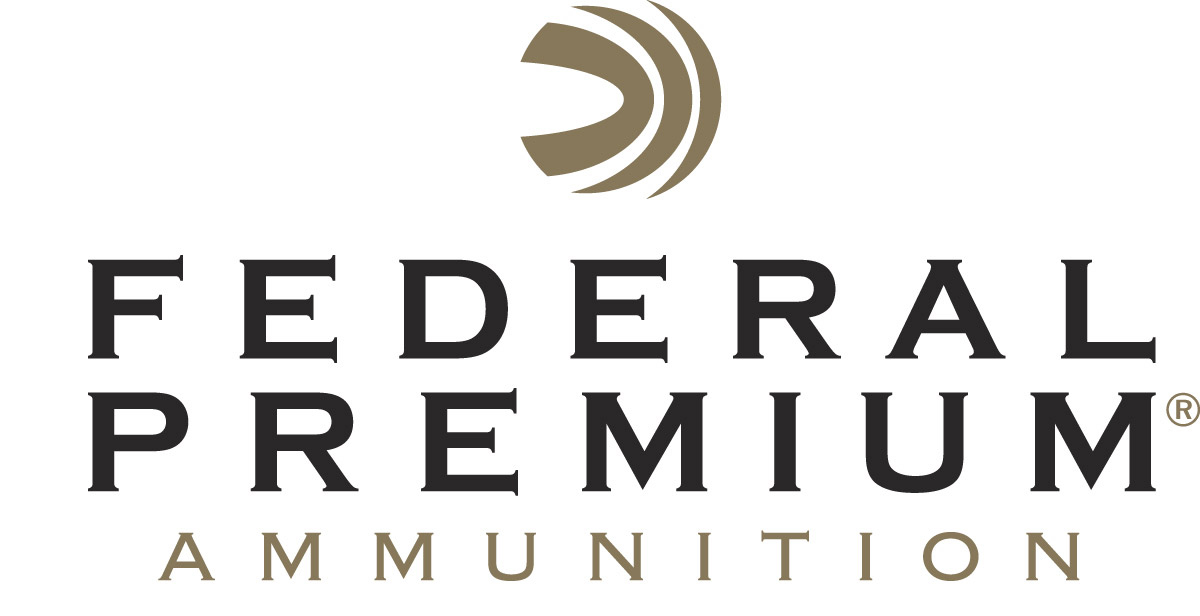 													 Contact: JJ ReichCommunications ManagerFirearms and Ammunition	(763) 323-3862FOR IMMEDIATE RELEASE 		 		  E-mail: pressroom@vistaoutdoor.comFederal Premium Revamps Turkey Shotshell Lineup 
With Three New Product FamiliesANOKA, Minnesota – January 4, 2018 – Federal Premium has revamped its turkey shotshell lineup with a trio of new high-performance product families. New Grand Slam, 3rd Degree and HEAVYWEIGHT TSS loads replace all previously available Federal Premium turkey products. The company will launch the new product lines at the 2018 SHOT Show January 23-26 at the Sands Expo Center in Las Vegas, Nevada.Grand Slam shotshells extend the range and lethality of conventional turkey loads, putting as many pellets as possible within a 10-inch circle without breaking the bank. 3rd Degree with HEAVYWEIGHT TSS uses a three-stage payload comprised of 40 percent No. 7 HEAVYWEIGHT TSS shot, 20 percent No. 6 FLITESTOPPER lead and 40 percent No. 5 Premium lead to kill birds from spitting distance out to 50 yards.HEAVYWEIGHT TSS provides the highest possible pellet counts—up to double those of similar weight lead loads—to take gobblers at longer ranges than ever.All of the new offerings utilize the full-length FLITECONTROL FLEX wad, which was introduced with the launch of Federal Premium’s redesigned Black Cloud waterfowl shotshells. The wad’s unique design improves pattern density and consistency when fired through ported and non-ported chokes.“The wad’s redesigned rear-deploying brake fins and side-mounted vents stimulate the payload for separation from the wad at precisely the right moment for the densest, most consistent patterns possible,” said Dan Compton, shotshell product line manager, noting that Grand Slam and HEAVYWEIGHT TSS loads also use buffered shot and a roll crimp to further boost effectiveness. As an added touch, all new 12- and 20-gauge loads also feature improved hull printing complete with a small tape measure graphic that allows hunters to measure spurs in the field and photograph the dimensions to show friends and share on social media.Tungsten Super Shot (TSS) is an integral part of HEAVYWEIGHT TSS and 3rd Degree loads. The material is more than 20 percent denser than Federal Premium’s previous HEAVYWEIGHT shot and 56 percent denser than lead.“TSS has a density of 18 grams per cubic centimeter and is harder than steel,” said Federal Premium shotshell engineer Adam Moser. “The increased density retains velocity and the hardness prevents pellet deformation, which improves pattern efficiency, penetration and extends lethal range.” Another advantage: Smaller TSS pellets deliver the same energy as much larger lead shot, allowing hunters to downsize shot and send dramatically more pellets downrange, thus improving their patterns. Federal Premium’s new turkey loads are available in a variety of sizes. Grand Slam offerings include a 3-inch 20-gauge load with 1 5/16 ounces of No. 5 shot; a 3 1/2-inch 10-gauge load with 2 ounces of No. 4 or 5 shot; a 2 3/4-inch 12-gauge load with 1 1/2 ounces of No. 5 shot; a 3-inch 12-gauge load with 1 3/4 ounces of 4, 5 or 6 shot; and a 3 1/2-inch 12-gauge load with 2 ounces of 4, 5 or 6 shot.3rd Degree HEAVYWEIGHT TSS shells are available in five-count packs, with a portion of sales going to the NWTF. Loads include a 1 1/2-ounce, 3-inch 20-gauge; a 1¾-ounce, 3-inch 12-gauge; and a 2-ounce, 3 1/2-inch 12-gauge—all with 5, 6 and 7 shot.HEAVYWEIGHT TSS options include 3-inch 12-gauge loads with 1 3/4 ounces of No. 7 or No. 9 TSS shot, 3 1/2-inch 12-gauge loads with 2 1/4 ounces of No. 7 or No. 9 shot, a 3-inch 20-gauge load with 1 1/2 ounces of No. 7 shot, and a 3-inch .410 load with 13/16 ounce of No. 9 shot. There’s also a lower-recoil 20-gauge option with 1½ ounces of 9 shot pushed at 1,000 fps.Federal Premium is a brand of Vista Outdoor Inc., an outdoor sports and recreation company. For more information on Federal Premium, go to www.federalpremium.com.About Vista OutdoorVista Outdoor is a leading global designer, manufacturer and marketer of consumer products in the growing outdoor sports and recreation markets. The company operates in two segments, Shooting Sports and Outdoor Products, and has a portfolio of well-recognized brands that provides consumers with a wide range of performance-driven, high-quality and innovative products for individual outdoor recreational pursuits. Vista Outdoor products are sold at leading retailers and distributors across North America and worldwide. Vista Outdoor is headquartered in Utah and has manufacturing operations and facilities in 13 U.S. States, Canada, Mexico and Puerto Rico along with international customer service, sales and sourcing operations in Asia, Australia, Canada, and Europe. For news and information, visit www.vistaoutdoor.com or follow us on Twitter @VistaOutdoorInc and Facebook at www.facebook.com/vistaoutdoor.###